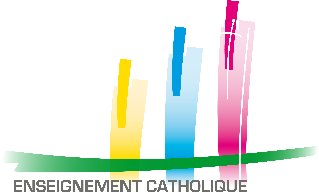 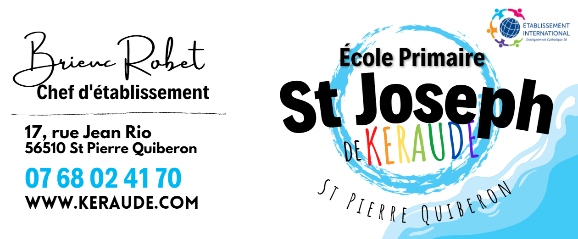 Appel à candidatures 2021-2022 :Mission de Service Civique à l’école St-Joseph de KeraudeBretagne - FranceAppel à candidatures 2021-2022 :Mission de Service Civique à l’école St-Joseph de KeraudeBretagne - France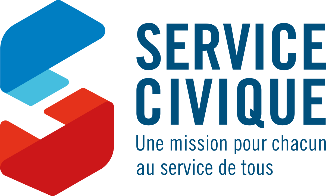 